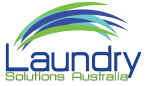 Box Contents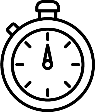 3 x shelves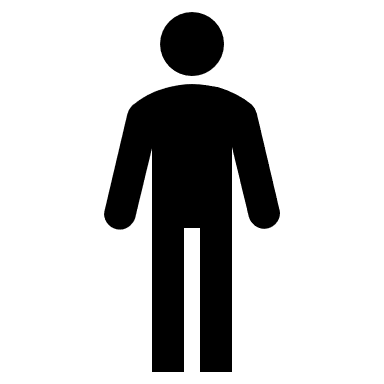 2 x side frames1 x top frame1 x base 	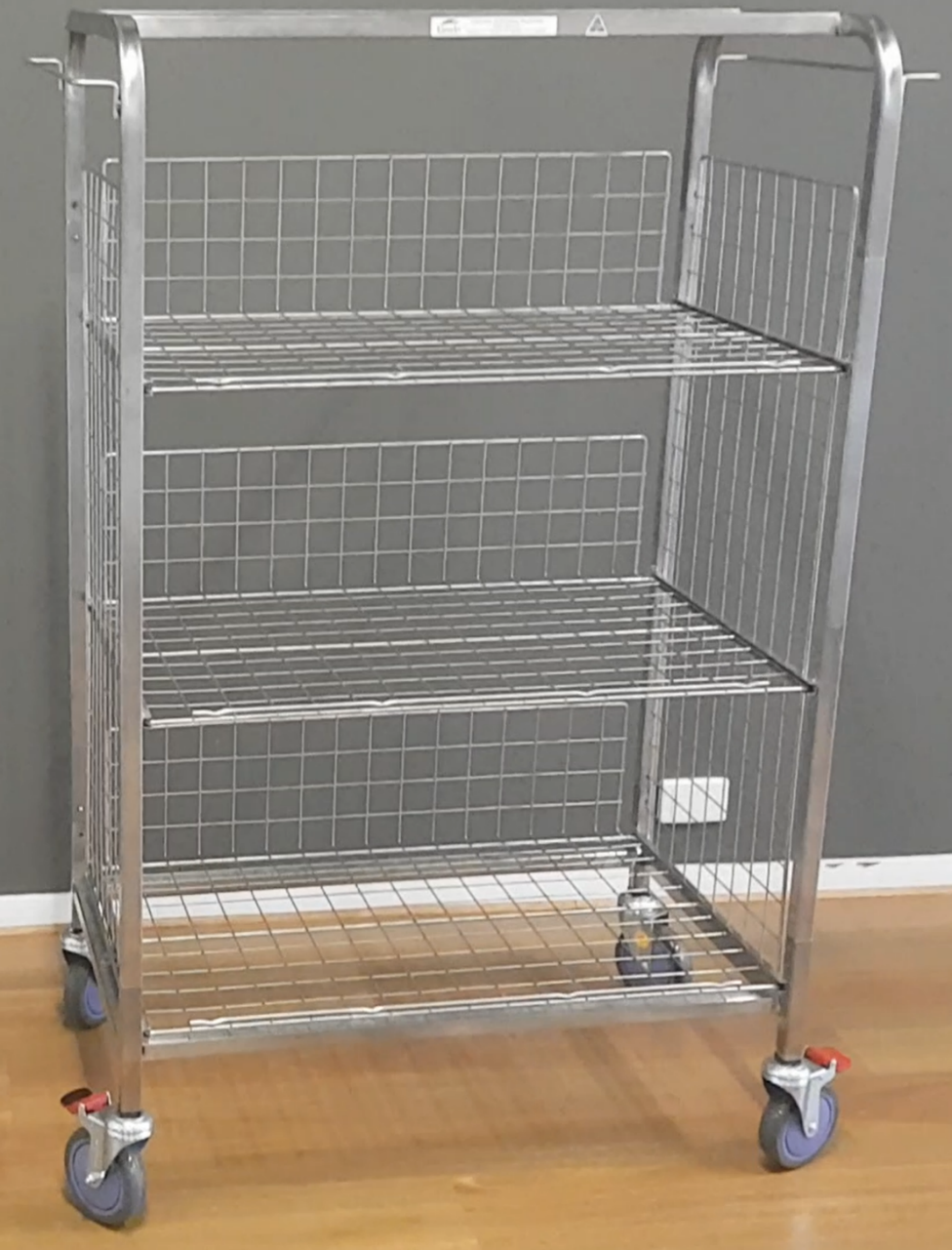 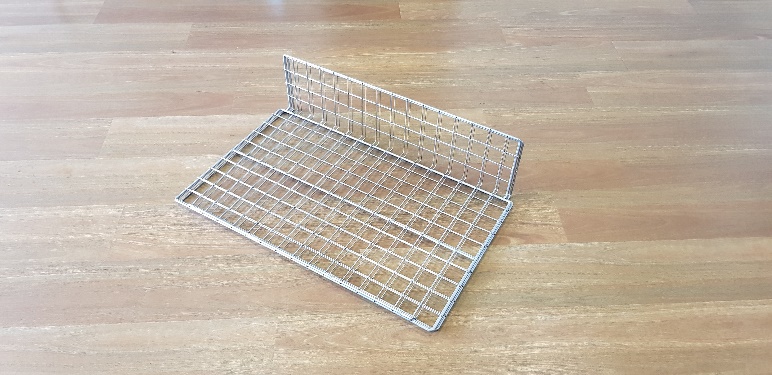     Figure  Shelving for LDT Trolley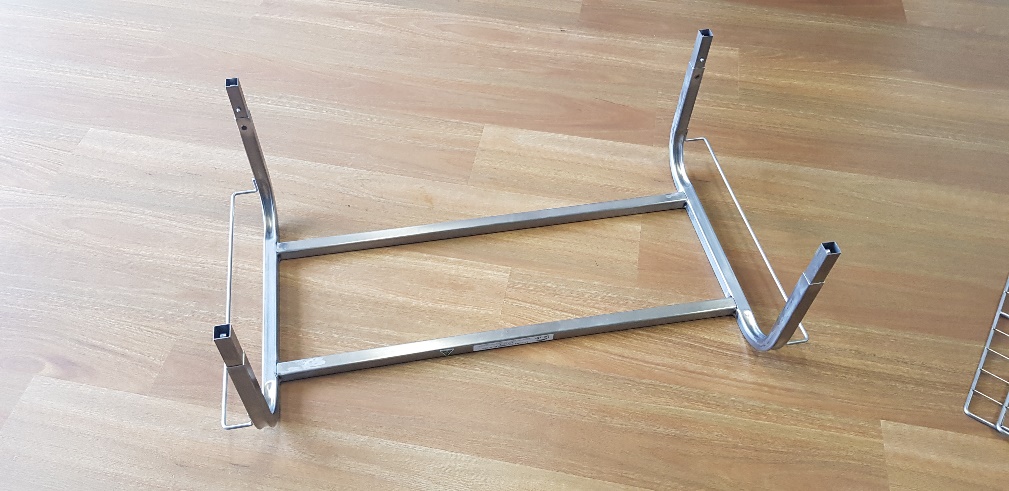   Figure  Top frame section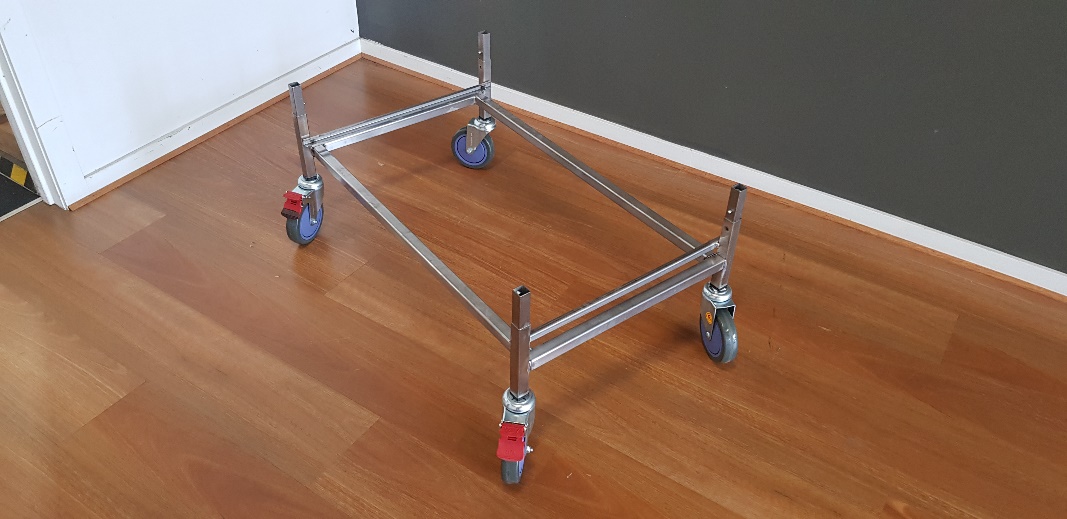 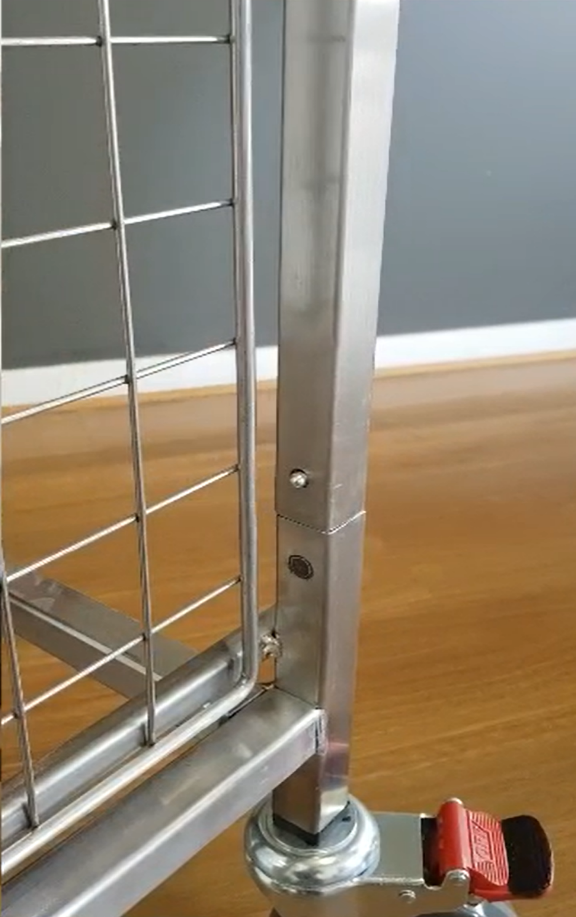 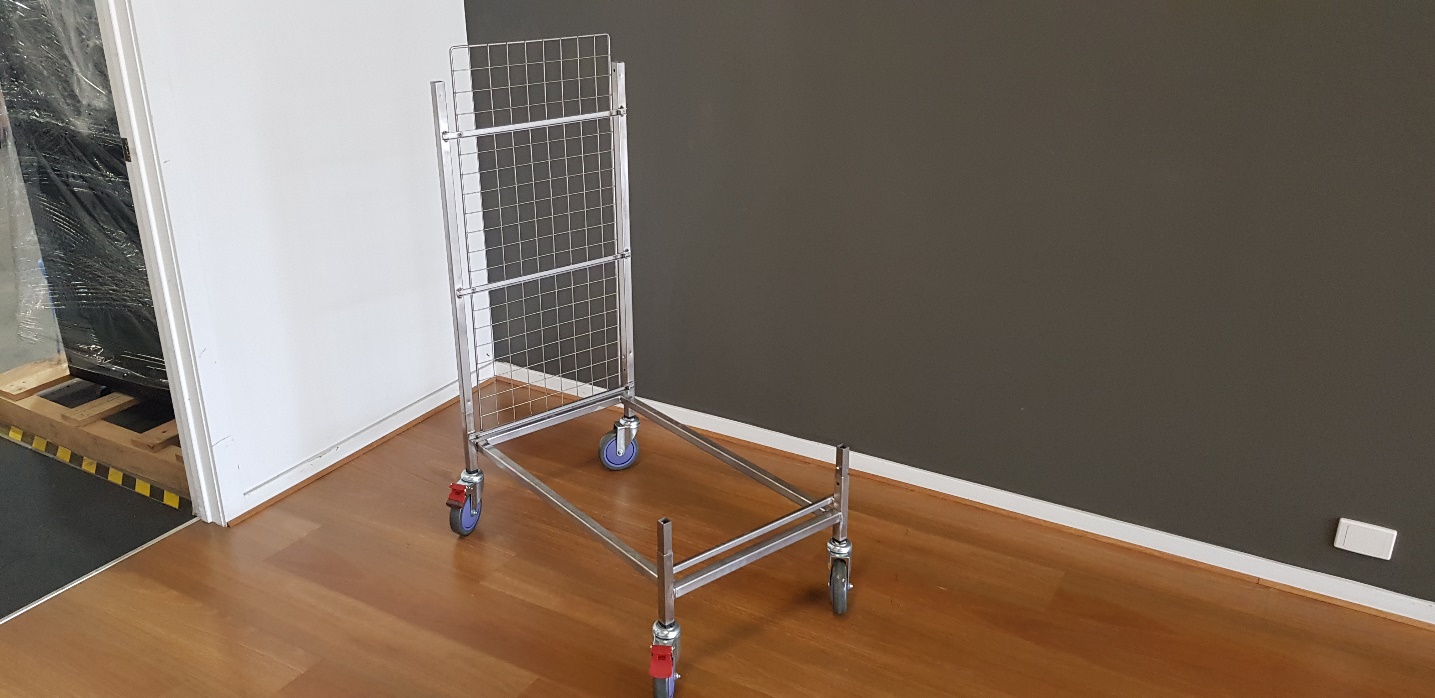 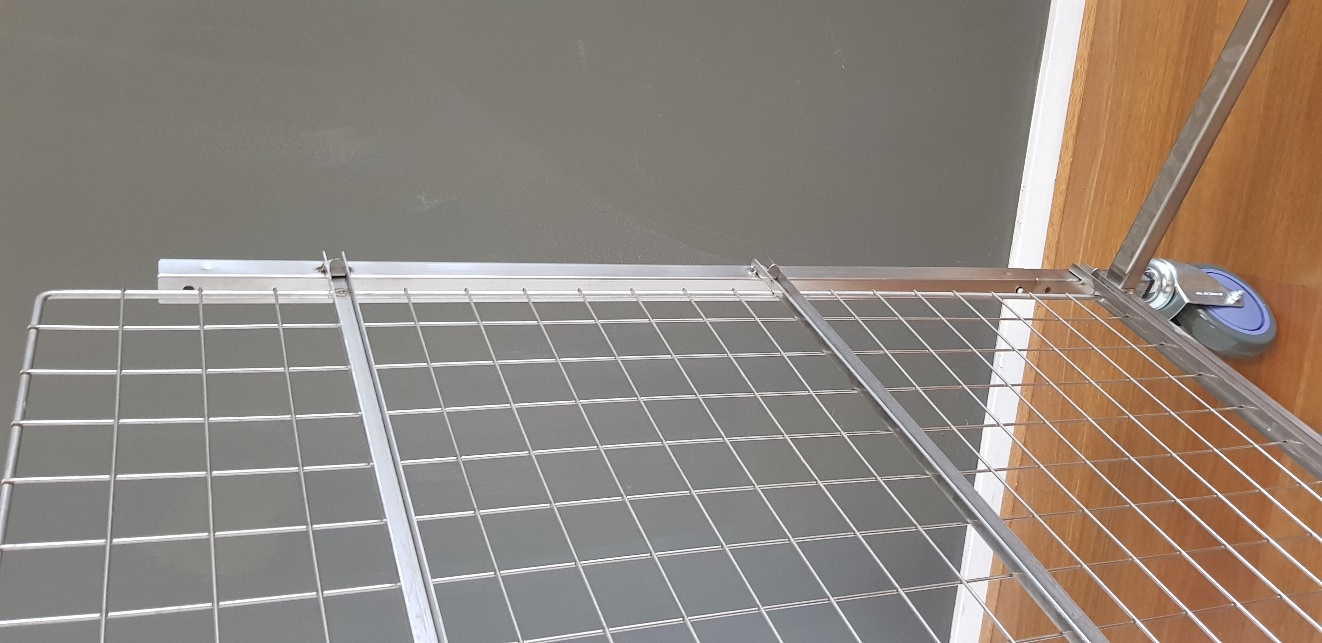 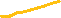 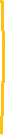 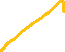 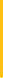 Figure  Side frame long and short ends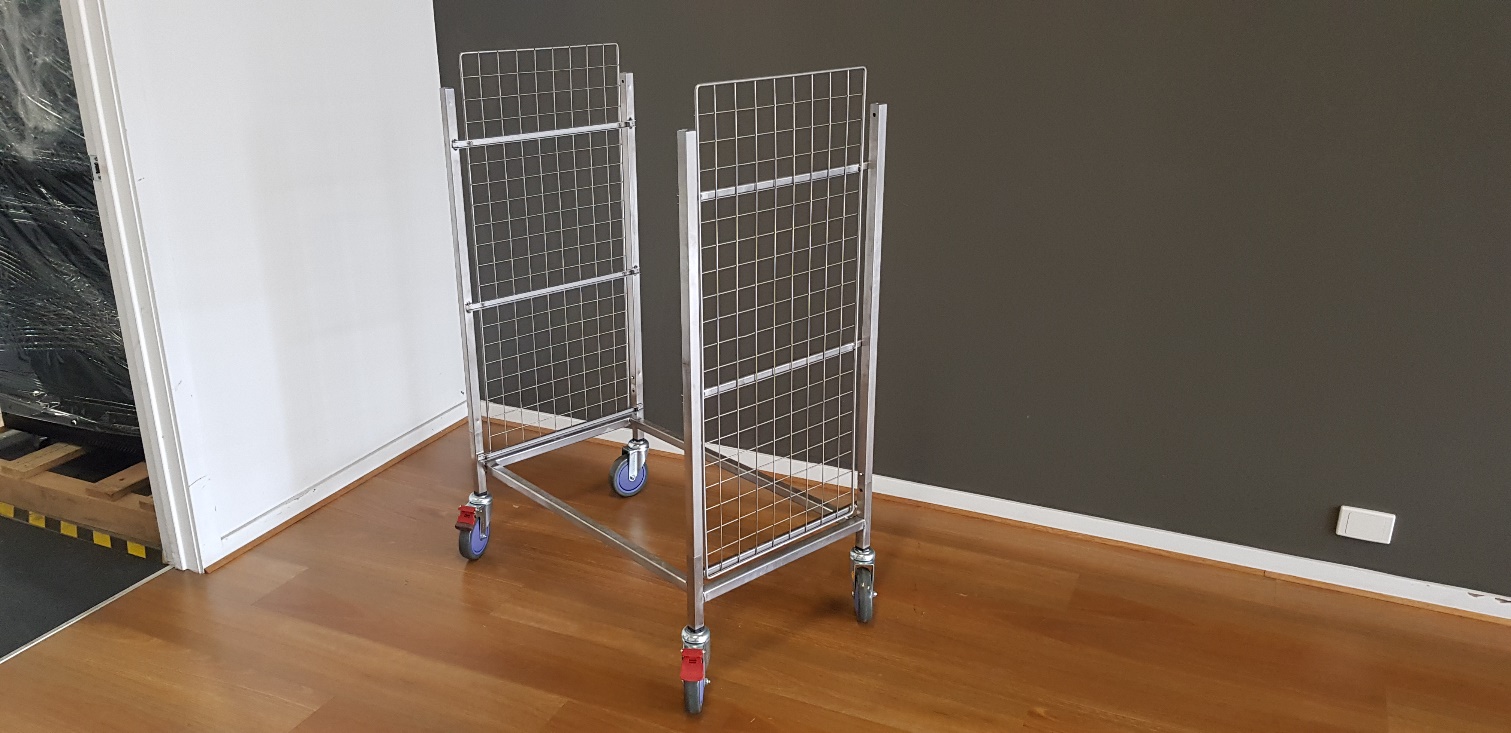 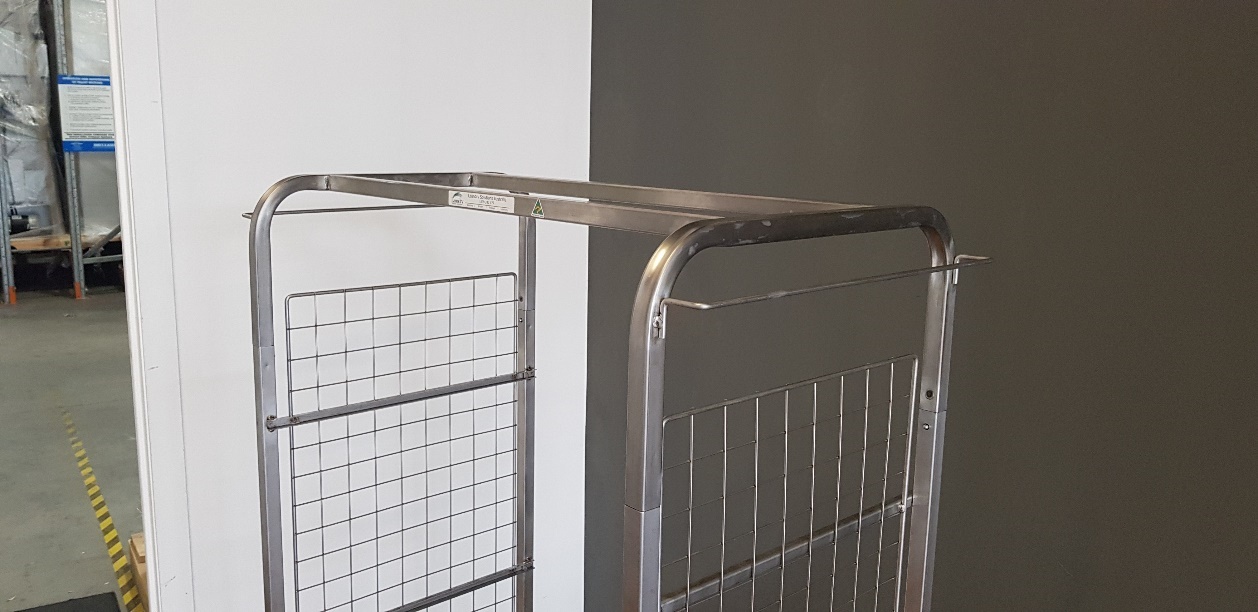 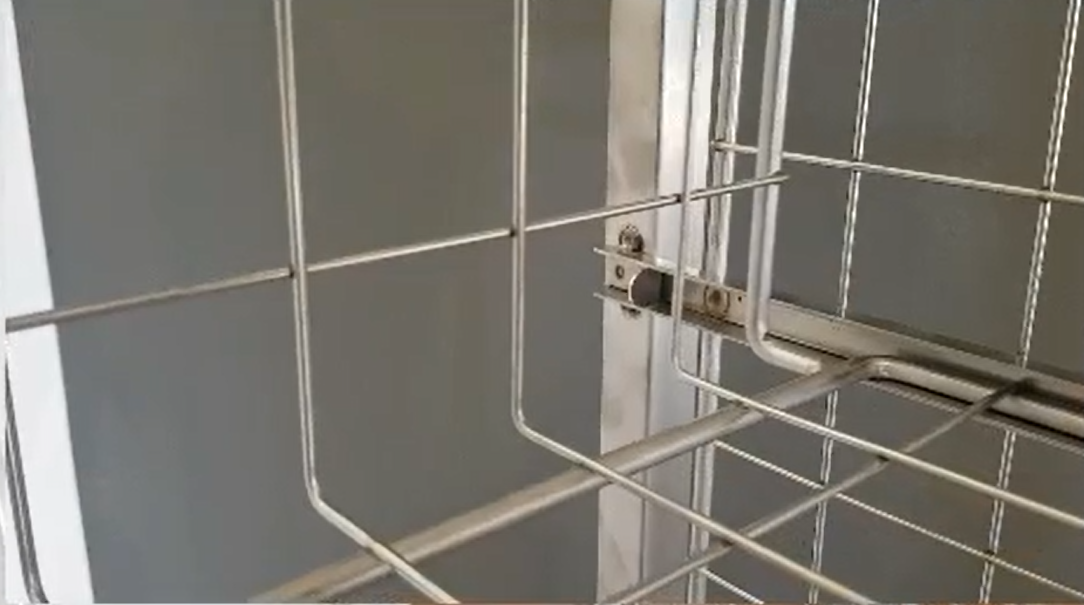 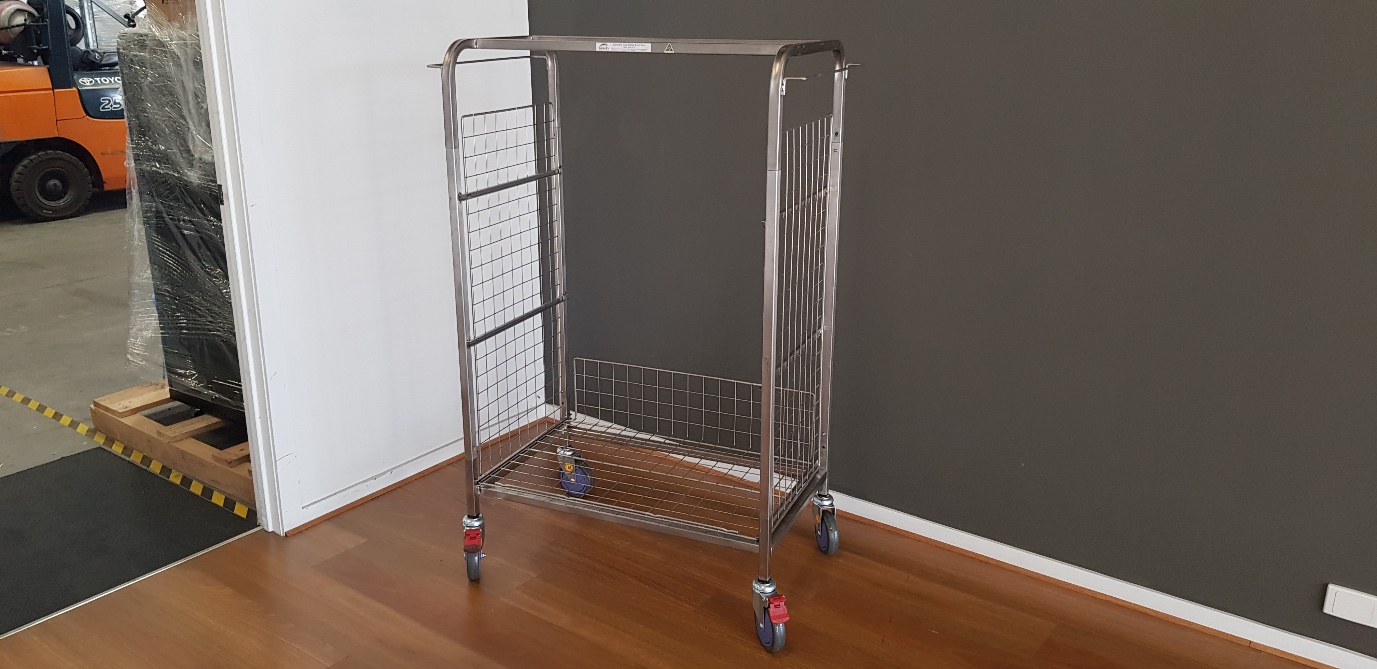 